2015年农工党甘肃省委会部门决算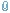        一、部门概况（一）主要职能1.政治协商、民主监督、参政议政。结合国家和我省经济社会发展的总体目标任务，就生态安全、环境保护、深化改革等问题深入开展调查研究，并提出一系列意见和建议，为国家和我省的决策及宏观管理等提供可靠的参考依据。（二）部门决算单位构成农工民主党甘肃省委会机关内设3个职能部门，分别是办公室、组宣部、参政议政部。现有行政编制13个，事业编制3个。农工民主党甘肃省委会为一级预算单位，无下属单位。二、2015年度部门决算情况说明（一）收支情况2015年，决算收入266.19万元，其中：财政拨款收入266.19万元，占全年收入的100%。2015年，决算支出227.22万元。按支出经济分类：基本支出132.22万元，占59%；项目支出95万元，占41%。按支出功能分类：一般公共服务（类）支出173.88万元,占76%；社会保障和就业（类）支出41.09万元，占18 %；医疗卫生（类）支出6.81万元，占3%；住房保障支出（类）5.44万元，占3%。（二） “三公”经费2015年，农工党甘肃省委会认真执行中央八项规定和省委“双十条”规定，厉行勤俭节约，切实压减“三公”经费支出规模，全年“三公”经费实际支出4.1万元，较上年减少4.91万元，下降45%。1.因公出国（境）费零支出。2.公务用车购置及运行费3.4万元，比2014年减少3.61万元。其中：公务用车购置费为零，公务用车运行费3.4万元。主要用于：公务用车燃料费、维修费、过路过桥费、保险费等支出。3.公务接待费0.7万元，比2014年减少1.3万元。国内公务接待4批次，12人次。主要用于：相关部门交流、检查指导工作接待支出。（三）其他事项说明1.机关运行经费支出情况农工省委会2015年机关运行经费支出61.9万元，较上年增加1.9万元。主要原因是会议费支出略有增加。2.政府采购支出情况农工省委会2015年政府采购支出总额6.74万元，其中：政府采购货物支出6.74万元。3.国有资产占用情况截止2015年12月31日，农工省委会资产总额为98.99万元，其中公务车辆3辆，价值54.76万元，其他固定资产44.23万元。   附表: 1.收入支出决算总表  
                 2.收入决算表  
                 3.支出决算表  
                 4.财政拨款收入支出决算总表  
                 5.一般公共预算财政拨款支出决算表  
                 6.一般公共预算财政拨款基本支出决算 表   
                 7.一般公共预算财政拨款“三公”经费支出决算表  
                 8.政府性基金预算财政拨款收入支出决算表  
           名词解释 财政拨款收入：指省级财政当年拨付的资金。事业收入：事业收入是指事业单位开展专业业务活动及辅助活动所取得的收入。经营收入：事业单位在专业业务活动及其辅助活动之外开展非独立核算经营活动取得的收入。其他收入：指除上述“财政拨款收入”、“事业收入”、“经营收入”以外的收入。上年结转和结余：指以前年度尚未完成，结转到本年度按有关规定继续使用的资金。一般公共服务：指省财政厅用于保障机构正常运行、开展财政管理活动的支出。社会保障和就业：指省财政厅用于离退休人员的经费。住房保障支出：指按照国家政策规定用于住房改革方面的支出。住房公积金：指按照国家统一规定，依据省上确定的比例为在职职工缴存的长期住房储金。基本支出：指为保障机构正常运转、完成日常工作任务而发生的人员支出和公用支出。项目支出：指在基本支出之外为完成特定行政任务和事业发展目标所发生的支出。年末结转和结余：指本年度或以前年度预算安排，因客观条件发生变化无法按原计划实施，需要延迟到以后年度按有关规定继续使用的资金。三公经费：是指省级部门用财政拨款安排的因公出国（境）费，公务用车购置及运行费和公务接费。机关运行经费：为保障行政单位（含参照公务员法管理的事业单位）运行用于购买货物和服务的各项资金，包括办公及印刷费、邮电费、差旅费、会议费、福利费、日常维修费、专用材料及一般设备购置费、办公用房水电费、办公用房取暖费、办公用房物业管理费、公务用车运行维护费以及其他费用。